На Муниципальный конкурс «Детский сад года»Аналитическая справка о результатах деятельности 
МДОУ «Детский сад «Дюймовочка»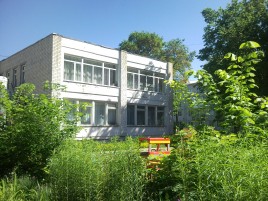  	Содержание образовательного процесса муниципального дошкольного образовательного учреждения «Детский сад «Дюймовочка» выстроено в соответствии с «Основной общеобразовательной программой дошкольного образования разработанной на основе ФГОС. Программа обеспечивает разностороннее развитие детей в возрасте от 1,5 до 7 лет с учетом их возрастных и индивидуальных особенностей по основным образовательным областям – физическому, социально-коммуникативному, познавательному, речевому и художественно-эстетическому направлениям, а также осуществление квалифицированной коррекции отклонений в речевом развитии и социальной интеграции детей дошкольного возраста с ограниченными возможностями здоровья. Образовательное учреждение является юридическим лицом и ведет финансово-хозяйственную деятельность, направленную на осуществление образовательного процесса.Система управления МДОУУправление Учреждением строится на принципах единоначалия и самоуправления, обеспечивающих государственно-общественный характер управления учреждением. Формами самоуправления Учреждения являются Общее собрание трудового коллектива, педагогический совет, Управляющий совет, СТК. В настоящее время в дошкольном образовательном учреждении сформирована целостная система управления, на основе делегирования полномочий, которая позволяет регулировать, направлять и контролировать деятельность всех сотрудников МДОУ.    Подробнее со структурой управления муниципального дошкольного образовательного учреждения «Детский сад «Дюймовочка» можно познакомиться здесь 
 http://ds1-prs.edu.yar.ru/struktura_i_organi_upravleniya_.htmlКадровое и учебно-методическое обеспечение 	Детский сад полностью укомплектован кадрами. Воспитательно-образовательную работу с детьми осуществляют 28 педагогов, в том числе и узкие специалисты: музыкальный руководитель, инструктор по физической культуре, педагог-психолог, учитель-логопед. Педагогический коллектив работоспособный, инициативный, что подтверждается уровневыми показателями профессионализма педагогов. Кадровый состав http://ds1-prs.edu.yar.ru/pedagogi.htmlУчастие педагогов в конкурсах  http://ds1-prs.edu.yar.ru/nashi_dostizheniya.htmlНаграждение педагогов за подготовку победителя детского конкурсаМетодическая работа с кадрамиЦель методической работы – обеспечение качества образования, модернизация воспитательно – образовательного процесса.Методическая работа МДОУ способствует созданию атмосферы творчества и психологического комфорта педагогического коллектива и направлена на обеспечение эмоционального благополучия ребёнка. Методическая работа с кадрами направлена на организацию деятельности педагогов и специалистов. Для повышения качества воспитательно-образовательного процесса создана проблемно-творческая группа по поэтапному введению ФГОС в практику работы педагогов МДОУ. Работа группы направлена на обеспечение целенаправленного планомерного и поэтапного ввода ФГОС и обеспечение условий для обновления содержания и технологий воспитательно-образовательной работы с дошкольниками.Тематика консультаций, семинаров, педсоветов, открытых просмотров подобрана творческой группой в соответствии с поставленными задачами и запросами педагогов. Изучены и проработаны такие темы как: «ФГОС - в образовательном пространстве ДОУ», «Профессиональный стандарт педагога «Квалификационные требования», «Образовательные области и их содержание в соответствии с ФГОС», «Применение современных образовательных технологий», «Структура и содержание электронного портфолио педагога», «Новые формы планирования». Постоянно проходит работа круглых столов, обмен опытом по самообразованию педагогов, изучаются вести с ГМО. Повышению творческой активности педагогов способствует разнообразие форм методической работы: творческие недели, семинары, практикумы. Для обновления развивающей предметно-пространственной среды проходят смотры-конкурсы. Для подведения итогов работы проводятся открытые мероприятия. С целью выявления проблем проводится ежегодное анкетирование педагогов, что позволяет повысить качество методической работы.Повышению ответственности педагогов способствуют различные виды контроля: оперативный, тематический, предупредительный, а также регулярно подводится рейтинг педагога среди коллег и родителей.Повышению профессионального мастерства способствует работа педагогов в городской инновационной площадке. По итогам работы инновационной площадки 2015-2016 году был обобщён материал по теме «Обновление содержания развивающей предметно-пространственной среды по физическому развитию детей в соответствии с ФГОС дошкольного  образования». Издана брошюра «Обновление развивающей предметно-пространственной среды по физическому развитию
дошкольников нестандартным оборудованием».     С 2016 года работает инновационная площадка по теме «Вовлечение родителей в учебно-воспитательный процесс МДОУ, как важное условие всестороннего развития личности ребенка в условиях реализации ФГОС ДО». В рамках инновационного проекта на базе МДОУ «Детский сад «Дюймовочка» в 2016 г. проведен отчет Городской инновационной площадки «Вовлечение родителей в учебно-воспитательный процесс», готовится публикация по данной теме. В 2017 г. состоялось заседание «Школы передового опыта» в форме семинара – практикума «Организация партнерских отношений с родителями воспитанников в условиях реализации ФГОС ДО».    Повышению профессионального мастерства педагогов способствует работа по самообразованию. Следует отметить актуальность выбранных тем: «Проектный метод в детском саду», «Экспериментирование в дошкольном возрасте»,  «Гендерный подход в физическом воспитании дошкольников». С детьми старшего дошкольного возраста организована проектная деятельность, направленная на патриотическое воспитание и межнациональное взаимодействие дошкольников «Наш Переславль», «Мы Россияне!».О результативности методической работы по обеспечению развития педагогов МДОУ говорит положительная динамика квалификационного уровня педагогических кадров. За последние пять лет число педагогических работников с I кв. категорией увеличилось на 36%. Все 100% педагогов прошли КПК по ФГОС ДО. http://ds1-prs.edu.yar.ru/pedagogi.htmlИнформационное обеспечениеВ МДОУ имеется необходимая методическая и художественная литература, позволяющая реализовать Программу в полном объеме. С введением ФГОС дошкольного образования происходит обновление и пополнение методической литературы.МДОУ оснащено современными техническими средствами, позволяющими говорить о созданных условиях для использования современных информационно – коммуникационных технологий в образовательном процессе.Действует официальный сайт МДОУ, разработанный в соответствии со ст. 29 «Информационная открытость образовательной организации Закона Российской Федерации «Об образовании в Российской Федерации». Каждый педагог на сайте детского сада имеет личную страничку, благодаря которой может обмениваться опытом с коллегами и публиковать материалы в сети интернет. Родители в открытом доступе могут просматривать информацию о МДОУ, оставлять отзывы и комментарии.Информационная система МДОУ позволяет решать следующие задачи:Использование информационных технологий для непрерывного профессионального образования педагогов;Создание условий для взаимодействия семьи и МДОУ через единое информационное пространство;Повышение качества образования через активное внедрение информационных технологий.Охрана и укрепление здоровья воспитанников МДОУВ МДОУ функционирует лицензированный медицинский блок, спортивный зал, во всех группах обновлены уголки по физической культуре нестандартным спортивным оборудованием, изготовленным руками педагогов и родителей совместно с воспитанниками. В работе с дошкольниками используются различные средства физического воспитания в комплексе: рациональный режим, питание, закаливание (водное, воздушное), спортивные игры, досуги, непосредственная образовательная деятельность по физической культуре. В зимний период с детьми среднего и старшего дошкольного возраста организуется лыжная подготовка. В летний период вся деятельность детей переносится на улицу.  С целью профилактики простудных заболеваний и укрепления детского организма педагоги МДОУ проводят закаливающие мероприятия: полоскание рта после еды, утреннюю зарядку и физ. упражнения после дневного сна, дыхательную гимнастику, летом хождение босиком и обливание ног перед сном, 1 раз в неделю физкультурное занятие проводят на улице. С целью профилактики плоскостопия проводятся упражнения для ног, хождение по ребристой доске и тактильному коврику. Анализ посещаемости и заболеваемости Отмечается снижение дней, пропущенных ребенком по болезни, увеличилась посещаемость. Произошли позитивные изменения в состоянии здоровья и физического развития воспитанников:Улучшились показатели физического развития и физической подготовленности воспитанников;Индекс здоровья сохранился несмотря на то, детский сад принял 51 ребенка ясельного возраста  (2014г – 20, 2015г – 20, 2016г – 20)Организация полноценного питания и обеспечение безопасностиВ детском саду организовано 5-разовое сбалансированное питание на основе «Примерного 10-дневного меню для организации питания детей от 1,5 до 3-х лет и от 3-х до 7 лет».Правильно организованное питание в значительной мере гарантирует нормальный рост и развитие детского организма и создаёт оптимальное условие для нервно-психического и умственного развития ребёнка.В МДОУ разработана и реализуется программа по комплексной безопасности учреждения. С целью обеспечения противопожарной и антитеррористической безопасности в здании детского образовательного учреждения имеются:Автоматическая охранно-пожарная сигнализация;Система оповещения людей о пожаре;План эвакуации при пожаре;Кнопка экстренного реагирования и вызова полиции;Первичные средства пожаротушения;Установлены видеокамеры;Ведется ежедневный осмотр территории для исключения травмоопасных ситуаций с воспитанниками. Территория дошкольного учреждения огорожена забором. Калитка во время прогулок детей и в ночное время закрывается.Паспорт дорожной безопасности образовательного учреждения;Схема движения транспортных средств;Памятки для родителей: «Действия при угрозе террористического акта», «Действия при захвате заложников», «Инструкция при обнаружении подозрительных предметов» Психологическая безопасность воспитанников обеспечивается и гарантируется нормативно-правовыми актами:Закон РФ «Об образовании», «Конвенция о правах ребенка»;«Семейный кодекс РФ», «Концепция дошкольного воспитания»;Федеральный закон «Об основных гарантиях прав ребенка в РФ»;Устав МДОУ.В МДОУ соблюдаются правила по охране труда, и обеспечивается безопасность воспитанников и сотрудников. Материально-техническая база МДОУРазвитие ребенка зависит не только от того, как организован процесс воспитания. Правильно организованная взрослыми среда, в которой живет ребенок, способствует его развитию.С целью обновления РППС проведены смотры-конкурсы:«Группа начинается с раздевалки»«Автомобили - чехлы для организации сюжетно-ролевых игр»«Игра в чемодане» Методическое пособие «Лепбук» Закуплено новое музыкальное и физкультурное оборудование. В группах обновлена развивающая среда в соответствии с современными требованиями. Были оформлены зоны по разным видам деятельности. В каждой возрастной группе оформлен уголок физического, художественно эстетического и интеллектуального развития. Для организации трудовой деятельности оформлены уголки дежурств. Оформлены разные виды театров, изготовлены наглядные пособия по познавательно-речевому развитию.   Для организации учебного процесса вопитанники полностью обеспечены:Рабочими тетрадями по математике и обучению грамоте;Канцелярскими принадлежностями;Созданы аудио и видеотеки, копилка презентаций.Коллектив постоянно работает над обновлением и совершенствованием материально – технической базы. С целью подготовки МДОУ к новому 2016 – 2017 учебному году были выполнены следующие виды работ:1. Косметический ремонт групповых помещений (2 группы), отремонтирована крыша. 2. Заменены рамы в 2-х групповых помещениях. 3. На пищеблок приобретен кипятильник, посуда.4. Обновлено новое игровое оборудование на прогулочных площадках, в игровых комнатах.5. Для 3-х групп приобретены шкафы для раздевания, столы, стулья, игрушки, мягкий инвентарь, закуплены кровати, игровая мебель.6. Закуплена оргтехника.7. Заменена пожарная сигнализация.8. Для прачечной приобретена стиральная машина.9. Отремонтирована крыша.В целом, административно – хозяйственная деятельность направлена на улучшение материальной базы, созданию мобильной предметно-развивающей среды, позволяющей более качественно проводить воспитательно – образовательную работу с детьми дошкольного возраста.Содержание и качество подготовки воспитанниковИтоговым результатом освоения основной Общеобразовательной программы является сформированность интегративных качеств ребенка. По всем образовательным областям отмечается рост показателей примерно на   52%.  Таким образом, результаты диагностики детей показывают положительную динамику уровня развития и освоения детьми знаний, умений, навыков, выполнения федерального государственного стандарта по дошкольному образованию.  Мониторинг психологической готовности выпускников детского сада к школьному обучению показывает достаточно высокие, и устойчивые результаты и достаточен для успешного обучения в школе. Из обследованных воспитанников низкий –   4,7%, ниже среднего -  0%, средний – 24%, выше среднего – 50%, высокий – 21%.  Сравнительные результаты рейтинга школьной зрелости в целом сопоставимы со средними показателями МДОУ г. Переславля-Залесского, а по некоторым параметрам его превышают.Мониторинг выпускников в школе за 3 последних года показывает успешную адаптацию детей к школе (почти 100%). Организация комплексной диагностической и коррекционной работы с воспитанниками позволяет своевременно выявлять детей, нуждающихся в коррекционной помощи специалистов, а также лучше подготовить детей к школе.Положительная динамика результатов коррекционной работы с детьми, имеющих отклонения в речевом и физическом развитии.  С детьми, имеющими нарушения в развитии, дополнительно работают воспитатели, инструктор по физической культуре, учитель-логопед, психолог.  Инструктор по физической культуре организовала группу, которую посещают дети, имеющие нарушения опорно-двигательного аппарата (плоскостопие).  С этими детьми проводятся корригирующие упражнения, направленные на коррекцию плоскостопия и нарушения осанки. Коррекционная работа дала свои положительные результаты:Снят диагноз по плоскостопию у 4 воспитанников, а у 6 детей произошло улучшение.За 3 года учитель-логопед обследовала 351 воспитанника. У 235 воспитанников выявлены нарушение речи (ОНР, ЗПР, дислалия, стертая форма дизартрии). Были зачислены на логопедические занятия 95 воспитанников.В результате работы речь улучшилась у 48 воспитанников, полностью нормализовалась у 46 воспитанников.Взаимодействие с социумомВзаимодействие с социальными партнерами это один  из путей повышения качества дошкольного образования. Коллектив детского сада строит связи с социумом по следующей системе:Заключение договора о сотрудничестве;Составление плана совместной работы;Информирование родителей о проводимых мероприятиях;Активное участие родителей в запланированных мероприятиях;Совместные совещания с администрацией социальных партнёров, направленных на выявление проблем в совместной деятельности учреждений и по итогам сотрудничества в течение года.Развитие социальных связей с учреждениями дополнительного образования и учреждениями культуры дает дополнительный импульс духовного развития и обогащения личности ребенка, способствует повышению качества дошкольного образования и социализации воспитанников. План сотрудничества со всеми социальными партнерами выстроен так, чтобы педагогическое воздействие, оказанное на воспитанников, было грамотным, профессиональным и безопасным. Нашими социальными партнёрами являются:Центральная  городская библиотека им. А.П.Малашенко, Детская библиотека им. М.М.Пришвина, городская библиотека № 2.  Цель партнерства: воспитание у детей первичного читательского интереса к литературным произведениям, формирование ценностного отношения к художественной литературе, родному языку и литературной речи. С детьми проводятся литературные викторины, тематические образовательные мероприятия и развлечения, направленные на знакомство с  историей нашего города, воспитание в детях чувства патриотизма и гражданственности. Городской «Центр искусства». Взаимодействие организовано с целью музыкального просвещение детей, педагогов и родителей. Организуются совместные концерты, музыкальные мероприятия и экскурсии.Переславский государственный историко-архитектурный и художественный музей. Проводятся мероприятия, направленные на патриотическое воспитание дошкольников, позволяющие формировать у детей уважительное отношение  к ветеранам ВОВ и приобщать их к историко-культурному наследию своего народа.Пожарная часть №28 г. Переславля-Залесского.  Взаимодействие организовано в целях воспитания основ пожарной безопасности. Проводится  знакомство детей с профессией  пожарного, ознакомительные экскурсии, беседы с сотрудниками части, организуются конкурсы.Национальный парк «Плещеево озеро». Цель сотрудничества: краеведение и экологическое просвещение детей педагогов и родителей. Работа направлена на углубленное экологическое воспитание, на создание у ребёнка целостного представления об окружающем мире, развития познавательной мотивации, освоения им общечеловеческих ценностей. Проводятся природоохранные акции, экскурсии, конкурсы, выставки.Учреждения дополнительного образования. Взаимодействие строятся с учётом интересов детей, родителей и педагогов. Организуется участие дошкольников в конкурсах и тематических мероприятиях. Организация взаимодействия между детским садом и социальными партнёрами позволяет использовать максимум возможностей для развития детей.Здесь можно подробнее ознакомиться с планами взаимодействия МДОУ «Детский сад «Дюймовочка» с социальными партнерами http://ds1-prs.edu.yar.ru/sotrudnich.htmlУчастие воспитанников в конкурсахУдовлетворенность родителей работой МДОУСотрудничество с родителями воспитанников и активное включение их в деятельность является основной задачей педагогического коллектива.На сегодняшний день родители выступают не только в роли заказчика, но и имеют возможность объективно оценить уровень работы МДОУ. Поэтому для построения эффективного взаимодействия детского сада и семьи были использованы как традиционные, так нетрадиционные формы сотрудничества, позволяющие определить степень удовлетворения индивидуальных запросов родителей.Повышение активности родителей воспитанников – показатель эффективности включения родителей в деятельность МДОУ, что является привлекательным для детей и их родителей. Анкетирование 155 (64%) родителей показало, что полностью удовлетворены работой МДОУ 91%, а частично удовлетворены – 7,6%, не удовлетворены – 1,4%. Дети идут в детский сад с желанием, а родители довольны работой педагогического коллектива и активно участвуют во многих начинаниях и мероприятиях детского сад. Родители воспитанников регулярно посещают родительские собрания и другие мероприятия.  Явка на собрания составляет 90-92%. Управленческая деятельностьСистема управленческого планирования работы МДОУ представлена Программой развития, Основной общеобразовательной программой, годовым планом, планом методической работы. Программа развития представляет собой целостный документ, позволяющий на основе комплексного анализа выстроить стратегию дальнейшего развития МДОУ, и позволяет четко видеть перспективы деятельности учреждения, является основанием для осуществления годового планирования, определяет контрольные параметры деятельности МДОУ. Годовой и методический план, как тактический документ, обеспечивает эффективную деятельность учреждения в течение учебного года, способствует решению задач, актуальных для МДОУ в данный период. В документе отражаются основные направления деятельности, формы организации работы, участники, ответственные исполнители и сроки исполнения. Уровень состояния управленческой деятельности можно оценить, как достаточный. Об этом говорит устойчивый позитивный имидж МДОУ и наши достижения:
 http://ds1-prs.edu.yar.ru/nashi_dostizheniya.html2016 г. Грамота героя всероссийской общественной компании «Останови поджоги травы» Гринпис России;2016 г Грамота Департамента лесного хозяйства Ярославской области за 1 место в Региональном конкурсе  «Противопожарная пропаганда в лесах Ярославской области»;2016 г. Грамота Управления образования за участие в городском историко – просветительском проекте «Это нашей истории строки»;2016 г. Грамота Управления образования за высокие показатели независимой оценки качества образовательной деятельности ДО;2016 г. Грамота Управления образования за активное участие в городском конкурсе «Рассказ о моем отце»;2016 г. Грамота Национального парка «Плещеево озеро» за проведение акции «Живи, елочка!»;2016 г. Грамота Национального парка «Плещеево озеро» за активное участие в фестивале детских экологических театров «Проталинки»; 2016 г. Диплом победителя городского фестиваля среди воспитанников старших и подготовительных групп  детских садов г. Переславля-Залесского "ДОстояние РЕспублики" в номинации «Танцы»Выводы Анализ деятельности МДОУ «Детский сад «Дюймовочка» выявил успешные показатели в деятельности учреждения:Учреждение функционирует в режиме развития.Хороший уровень освоения детьми Основной общеобразовательной программы дошкольного образовательного учреждения «Детский сад «Дюймовочка».В МДОУ сложился перспективный, творческий коллектив педагогов, имеющих потенциал к профессиональному развитию.Создан благоприятный социально-психологический климат в коллективе.Повысилась материально-техническая база.Отработана модель активного включения родителей воспитанников в учебно-воспитательный процесс МДОУ.Старший воспитатель  МДОУ Ступакова В.Г.руководителистарший воспитательвоспитателиспециалистыспециалистыспециалистыспециалистыруководителистарший воспитательвоспитателимуз. руковинструктор по физ.культ.учитель-логопедпедагог-психологвсего11221111возраст возраст возраст возраст возраст возраст возраст возраст до 30 лет11от 30 до4011от 40 до505150 и более11511образованиеобразованиеобразованиеобразованиеобразованиеобразованиеобразованиеобразованиевысшее141111среднее специальное113обучаются в пед.колледже5не имеют5стажстажстажстажстажстажстажстаждо 5 лет61от 5 до 103от 10 до 15615 и более17111квалификационная  категорияквалификационная  категорияквалификационная  категорияквалификационная  категорияквалификационная  категорияквалификационная  категорияквалификационная  категорияквалификационная  категорияпервая1115111соответствие3не имеют4ДатаМероприятиеУровеньКолРезультат18.012017Дистанционный конкурс «Педагогические технологии для реализации требований ФГОС»Всероссийский1Грамота 1 место2016Конкурс «Останови поджоги травы»Региональный2Грамота департамента лесного хозяйства 1 место2016Конкурс «Сценарии массовых мероприятий на противопожарную тематику»Городской этап областного конкурса31, 2 и 3 место26.11.2016Конкурс «Лучшая предметно –развивающая среда»Всероссийский31 место31.03.2015Конкурс «Звездочка в ладошке»Всероссийский4Грамота за 1 место2016Конкурс «Педагогический успех» в номинации «Требования ФГОС к работе с родителями»Всероссийский1Грамота за 1 место6.12.
2016Педагогическая олимпиада «Совокупность образовательных требований к дошкольному образованию по ФГОС»Всероссийский1Грамота за 2 место2016Открытый областной конкурс творческих работ по энергосбережению «Наш тёплый дом» Региональный2Сертификат участника24.08.2016Конкурс метод разработок «Да здравствует мыло душистое!»Всероссийский21 место24.08.2016Конкурс метод разработок  сайт «Солнечный свет»Всероссийский11 место2016Конкурс образовательного центра «Шкатулка талантов» в номинации «Лучший конспект занятия»Международный11 место2016Дистанционный  педагогический конкурс интеллектуального центра дистанционных технологий «Новое поколение» г. Москвы в номинации «Лучшая педагогическая разработка»Всероссийский21 и 3 место2017Конкурс дидактических и методических разработок  научно-педагогического форума «Наука и образование»Всероссийский21 место01.02.2017Конкурс центра образования им. К.Д. Ушинского в номинации «Литературное творчество»Федеральный2Грамота воспитателям за подготовку победителя детского конкурса10.11.2015Конкурс «Раскрасавица красавиц, осень дивная моя»Всероссийский2Грамота воспитателям за подготовку победителя детского конкурса20.10.2016Конкурс песни «Споемте, друзья»Муниципальный1Грамота за подготовку лауреатов детского конкурса08.01.2017Конкурс детского творчества «Снеговик»Международный2Грамота воспитателям за подготовку лауреатов детского конкурсапоказатели20152016Среднегодовая  численность226235Всего дето дней4128458045Число дней пропущенных /по болезни всего38763710Число дней пропущенных по болезни  1 ребёнком8,78,0Год Всего детейКол-во детей по группам здоровьяКол-во детей по группам здоровьяКол-во детей по группам здоровьяКол-во детей по группам здоровьяГод Всего детей1234201421628185122015226311921220162353319922ДатаКонкурсРезультат20.10.2016Муниципальный конкурс «Споемте, друзья»3 место (семейный)27.10.2016Муниципальный конкурс «Очей очарование»2 и 3 место27.09.2016Муниципальный конкурс «Пешая прогулка»3 место05.11.2016Городская акция «Рука дружбы»1 место (коллаж)1 место (лит.творчество)24.12.2016Муниципальный конкурс «Живи, елочка»1 место18.01.2016Муниципальный конкурс рисунков «Самая любимая»2 место18.01.2016Муниципальный конкурс рисунков «Самая любимая»2 место29.02.2016Муниципальный конкурс «Рассказ о моем отце» 1 место (художественная)29.02.2016Муниципальный конкурс «Рассказ о моем отце» 1 место (литературная)29.02.2016Муниципальный конкурс «Рассказ о моем отце» 1 и 2 место (литературная)22.03.2016Городская интеллектуальная олимпиада «Умники и умницы»2 место22.03.2016Городская интеллектуальная олимпиада «Умники и умницы»1 и 2 место29.04.2016Муниципальный конкурс «Край родной, навек любимый» (Лукоморье)2 место29.04.2016Муниципальный конкурс «Край родной, навек любимый» (рисунок)1 место29.04.2016Муниципальный конкурс «Край родной, навек любимый» (презентация)1 место22.06.2016Всероссийская акция Гринпис «Останови поджоги травы» (видеообращение)3 место27.09.2016Региональный конкурс «Противопожарная пропаганда в лесах Ярославской области»1 место09.01 2017Всероссийский творческий конкурс «Снеговик» (рисунок)7 участников, 2 лауреата30.01.2017Всероссийский дистанционный конкурс для дошкольников образовательного центра им. К. Д. Ушинского номинация литературное творчество1 место (федеральный уровень) 3 место (региональный уровень)